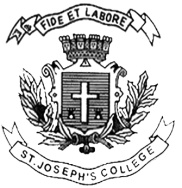 ST. JOSEPH’S COLLEGE (AUTONOMOUS), BENGALURU-27M.Sc. BOTANY-II SEMESTERSEMESTER EXAMINATION, APRIL 2017 BO: 8115 Morphogenesis and ReproductionTime: 2 ½Hrs                                                                                                      Max Marks: 70*This Question paper has one printed page and  three parts* Draw diagrams wherever necessaryA. Explain  briefly /  Define  any  TEN of  the  following:                                    2  x 10 = 20MeristemoidHeterofertilizationMADS box genesApomixisObturatorFirst available space theoryPhytonUbisch bodiesTenuinucellate ovuleGametophytic Self IncompatibilityTelome theoryRuminate endospermB .Write a short account of any  FIVE of the following:                                        6 x 5 = 3013.Types of stigma and its functions14. Callose and its role in Microsporogenesis15.Experimental studies on shoot apex16. ABC model17. Embryo development in Capsella18. Male germ unit and Sperm dimorphismC. Write a comprehensive account on any TWO of the following:                     10 x 2 =2019. Appendicular and Axial theories of inferior ovary20. Explain the structure of mature anther in angiosperms with labeled diagrams21. PolyembryonyBO-8115-A-17